See pg. 241 of your Realidades 1 textbook for more information on the presentation assignment.The following rubric will be used to grade your presentation.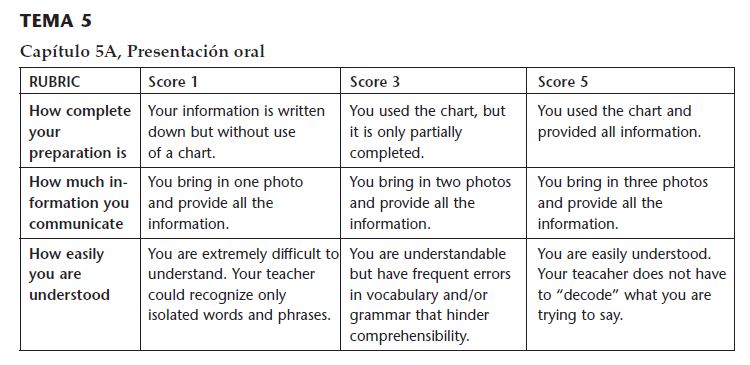 Before presenting, check:I completed a chart to plan what to say about all three people.I brought 3 physical photos or emailed 3 photo files to Srta. H before class.I practiced my presentation using complete sentences including vocab and phrases from the chapter.I will speak LOUDLY and clearly in Spanish so that my teacher can understand everything I say.